Трехканальное моноблочное исполнение БК 100-05.Отличительные особенности.Коммутация тока до 80 А по каждой фазе в силовых цепях напряжением 220В/50 Гц.Возможность параллельного соединения каналов, что позволяет использовать БК 100-05 на однофазных линиях с токами до 200 А. Уменьшение габаритно-массовых характеристик: o   габаритные размеры — 145x325x195 мм,o   масса коммутатора — не более 6 кг.Отсутствует встроенный GSM-модем.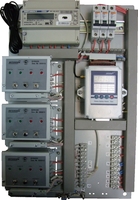 Исполнение БК 25 (в проекте).Аналог прибора БК100-04 по принципу действия схемы прибора и функциональным возможностям.Отличительная особенностьКоммутация тока по каждой фазе только до 20 А.Состав и особенности конструкцииПрибор состоит из силовых каналов, осуществляющих контроль и бесконтактную коммутацию токов в силовых цепях напряжением 220В/50 Гц и модуля управления коммутатором, выполненного на базе контроллера Интелекон и осуществляющего управление вышеназванными каналами.Нагрузкой для силового канала служат осветительные лампы, подключенные к линии.Возможность выбора в одном приборе количества силовых каналов управления фазой (от 1 до 8) по желанию заказчика.Модуль силового канала выполнен в отдельном конструктиве и крепится на монтажной панели прибора.Модуль контроллера, осуществляющего прием и передачу команд ЦДП, выполнен в отдельном конструктиве и имеет индикаторную панель для работы в технологическом режиме.Встроенный GSM-модем с автоподогревом в зимнее время обеспечивает связь с ЦДП без установки дополнительного оборудования связи на исполнительных пунктах включения освещения.Область применения БК 25Коммутация небольшого тока и компактные габариты позволяют использовать БК 25 для нагрузки только до 20 А.Архитектурная и художественная подсветка (площади, памятники, здания).Дворовое освещение.Декоративное освещение.Промышленное освещение.Освещения открытых спортивных объектов (стадионы, игровые площадки, катки).Освещения элементов транспортной инфраструктуры (терминалы, паркинги, стоянки, мойки).